写真のキノコはドクササコという毒キノコです。食べないでください！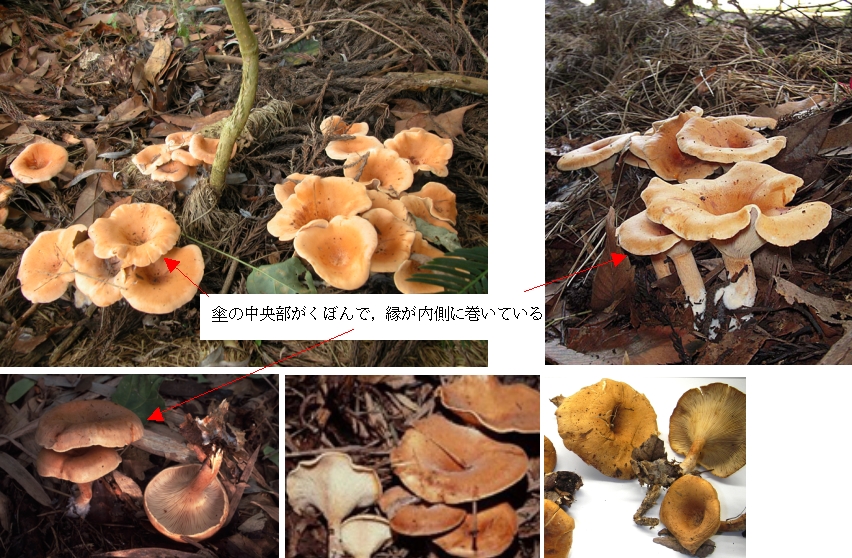 症状：末端紅痛症を起こす。早い場合は食後６時間程度、遅い場合は１週間ほど経過してから、手足の先端が赤く腫れ、激痛を伴い、この症状が１カ月以上続く。　　　　　　　　　　　　　　　　　　　　　　　　　　　　　　　（厚生労働省ホームページより）毒キノコに注意！長野県北信保健福祉事務所　食品・生活衛生課電話：０２６９－６２－３１０６